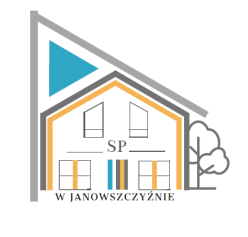 2– 06.10.20232– 06.10.20232– 06.10.20232– 06.10.2023PNBUŁECZKAMASŁOSER ŻÓŁTYKABANOSYPAPRYKAHERBATA ZUPA BROKUŁOWA PIECZEŃ SCHABOWA  W SOSIE PIECZARKOWYMKASZA JĘCZMIENNASURÓWKA Z KAPUSTY PEKIŃSKIEJ KOMPOT WIELOOWOCOWYBUŁKA CHAŁKASEREK OWOCOWYKAWA ZBOŻOWAJABŁKO/GRUSZKAALERGENY: GLUTEN, MLEKO I PRODUKTY POCHODNE, SELERALERGENY: GLUTEN, MLEKO I PRODUKTY POCHODNE, SELERALERGENY: GLUTEN, MLEKO I PRODUKTY POCHODNE, SELERALERGENY: GLUTEN, MLEKO I PRODUKTY POCHODNE, SELERWTRISOTTO WANILIOWE NA MLEKUBANANZUPA  KOPERKOWACHLEB PSZENNY/ŻYTNIBIGOS Z KIEŁBASKĄZIEMNIAKIKOMPOT WIŚNIOWYWYCIECZKA:BIGOS, KIEŁBASA OGNISKOWA, PIECZYWO, KETCHUP, WODA, NAPOJE, JABŁKA, GRUSZKIKOKTAJL MLECZNO-OWOCOWYWAFLE RYŻOWEWINOGRONA/GRUSZKAALERGENY: GLUTEN, JAJA, MLEKO I PRODUKTY POCHODNE, SELERALERGENY: GLUTEN, JAJA, MLEKO I PRODUKTY POCHODNE, SELERALERGENY: GLUTEN, JAJA, MLEKO I PRODUKTY POCHODNE, SELERALERGENY: GLUTEN, JAJA, MLEKO I PRODUKTY POCHODNE, SELERŚR BUŁECZKA MASŁOWĘDLINA OGÓREK/POMIDORHERBATA Z CYTRYNĄZUPA KAPUŚNIAKCHLEB PSZENNY/ŻYTNIKOTLET MIELONY W SOSIEKASZA KUSKUSSURÓWKA Z BURACZKÓWKOMPOT Z CZARNEJ PORZECZKIMAŚLANKA OWOCOWACHRUPKI KUKURYDZIANEBANANALERGENY: GLUTEN, JAJA, MLEKO I PRODUKTY POCHODNE, SELERALERGENY: GLUTEN, JAJA, MLEKO I PRODUKTY POCHODNE, SELERALERGENY: GLUTEN, JAJA, MLEKO I PRODUKTY POCHODNE, SELERALERGENY: GLUTEN, JAJA, MLEKO I PRODUKTY POCHODNE, SELERCZCHLEB PSZENNYMASŁOSER ŻÓŁTYJAJKO NA TWARDOOGÓREK/PAPRYKAHERBATA WIELOOWOCOWAZUPA  PĘCZAK Z GROCHEMCHLEB PSZENNY/ŻYTNILECZO Z CUKINII`ZIEMNIAKIKOMPOT Z ARONII I JABŁEKCIASTO ZEBRAMLEKOŚLIWKAALERGENY: GLUTEN, JAJA, MLEKO I PRODUKTY POCHODNE, SELERALERGENY: GLUTEN, JAJA, MLEKO I PRODUKTY POCHODNE, SELERALERGENY: GLUTEN, JAJA, MLEKO I PRODUKTY POCHODNE, SELERALERGENY: GLUTEN, JAJA, MLEKO I PRODUKTY POCHODNE, SELERPTZUPA MLECZNA BUŁECZKAGRUSZKAZUPA  KALAFIOROWACHLEB PSZENNYRYBA PIECZONAZIEMNIAKI OGÓREK KISZONYKOMPOT TRUSKAWKOWY RACUCHY Z JABŁKAMIKAKAOJABŁKO/GRUSZKAALERGENY: GLUTEN, JAJA, MLEKO I PRODUKTY POCHODNE, SELERALERGENY: GLUTEN, JAJA, MLEKO I PRODUKTY POCHODNE, SELERALERGENY: GLUTEN, JAJA, MLEKO I PRODUKTY POCHODNE, SELERALERGENY: GLUTEN, JAJA, MLEKO I PRODUKTY POCHODNE, SELER